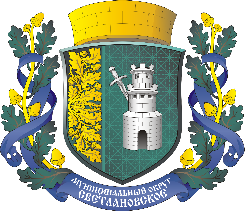 САНКТ-ПЕТЕРБУРГМУНИЦИПАЛЬНОЕ ОБРАЗОВАНИЕМУНИЦИПАЛЬНЫЙ ОКРУГ СВЕТЛАНОВСКОЕАДМИНИСТРАЦИЯРАСПОРЯЖЕНИЕ от 31.12.2020г.	№ 28-н«О признании утратившими силу отдельных правовых актов Администрации МО Светлановское»В целях приведения правовых актов, принятых Администрацией МО Светлановское в соответствии с действующим законодательствомРАСПОРЯЖАЮСЬ:1. С 01.01.2021 года признать утратившим силу Распоряжение Администрации МО Светлановское № 686 от 30.12.2008 года «Об утверждении Порядка планирования бюджетных ассигнований бюджета муниципального образования муниципального округа Светлановское".2. Настоящее Распоряжение вступает в силу с момента его подписания. 3. Контроль за исполнением настоящего постановления оставляю за собой.             Глава местной администрации                                                      С.С. Кузьмин